                                Liceo José Victorino Lastarria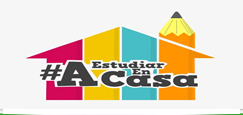                                                  Rancagua                           “Formando Técnicos para el mañana”                                   Unidad Técnico-PedagógicaClase 7  del 11 al 15 de mayo.OA 2: Demostrar comprensión lectora de un texto adaptado relacionado a “Treament”Instrucciones: Desarrollar cada ejercicio, luego reenviarlas al correo de su correspondiente profesor de asignatura.Objetivo de la clase: Reconocer vocabulario de tipos de heridasCamilo Guarda: Camilo guarda1989@gmail.comSergio Masciocchi: smasciocchib@gmail.com Read the text, translate it and answer the questions in English. (Lea el texto, tradúzcalo)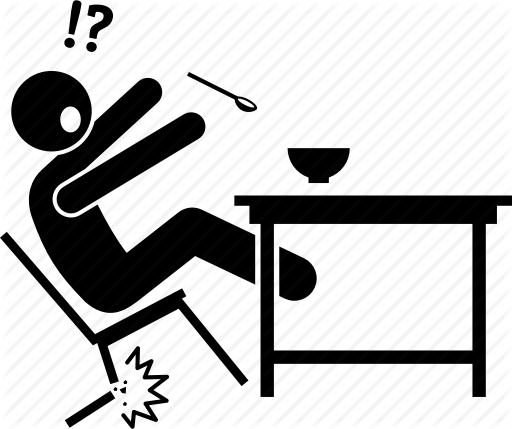 HOSPITAL TREATMENT	John fell off a chair, hit his head on the floor, and knocked himself unconscious. His wife called an ambulance but John was still unconscious when it arrived. He was rushed to hospital (taken very quickly) where they kept him for two days for blood tests. ___________________________________________________________________________________________________________________________________________________________________________________________________________________
________________________________________________________________________Read and translate the text. (Lea y traduce el texto)I jumped for the ball and collided with another player (hit each other). We both had cuts on our head, but I had to go to hospital for eight stitches. 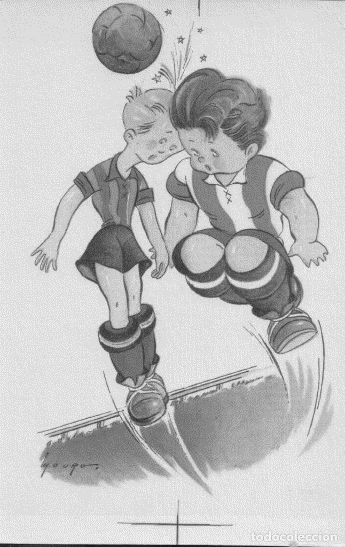 ___________________________________________________________________________________________________________________________________________________________________________________________________________________WOUNDS AND INJURIESWound and injury are both used to describe damage to the body, but a wound is generally caused by a weapon (e.g. gun or knife) and it is usually intentional.III.- MATCH: (Escriba el número de la columna A según corresponda en la columna B)	A				    B	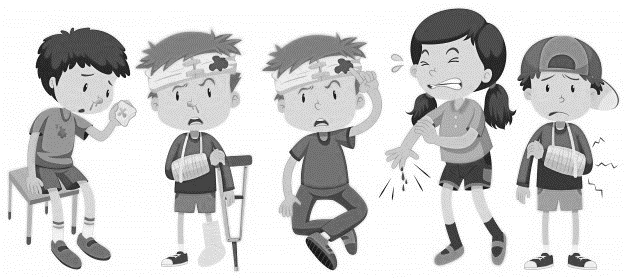 1.- Injury			_____ Hematoma2.- stiches			_____ sangrando3.- damage			_____ heridas4.- sling			              ___5__ yeso5.- plaster			_____ cabestrillo6.- bruise			___2__ puntos, suturas7.- bleeding			_____ daño8. Bandage                                    ___8___ bendaje9. Swollen                                         ______ HinchadoIV.- SOLVE THE SCRAMBLED WORD PUZZLE. (Resuelva la sopa de letras)1.- _______BANDAGE___	2.- _________________	3.- ________________		4.- ________________	5.- ________________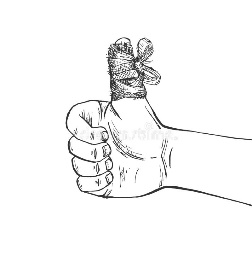 V.- FILL IN THE BLANKS. (Complete los espacios en blanco)1.- My thumb was bleeding so I put a _____________________ on it.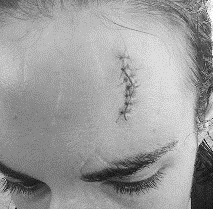 2.- Peter had a cut on his forehead and now had five __________________ on it. 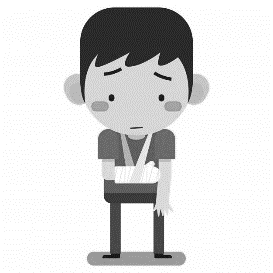 3.- My little sister broke her arm so she had to use  ___________________ and __SLING___ 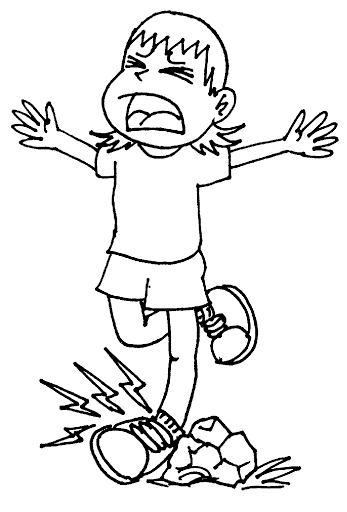 4.- Jenny can’t walk because she ____________________ her ankle. 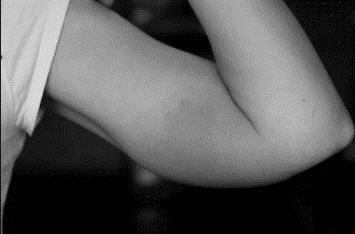 5.- He had a bruise in his arm now it is _______________BANDAGERLSATCSUPWMEXLITNALUISUZGIBNECEERMG